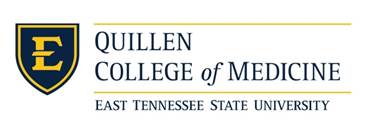 Draft AgendaSmith County Medical Providers ForumTN Chronic Pain Guidelines March 21, 20195:30 – 5:35	Registration, Refreshments5:35 – 5:55    Narcan Information/Training (?)5:55 – 6:00     Welcome & Introductions	- Barbara Kannapel6:00 – 7:00	TN Chronic Pain Guidelines and Updates – Howard Burley, MD7:00 – 7:10    Break and Smith County Drug Prevention Coalition Announcements7:10 – 8:30    TN Chronic Pain Guidelines and Updates, continued - Howard Burley, MD  8:30 pm	 Wrap-Up		